COMMISSION NATIONALE POUR LES DROITS DE L’ENFANT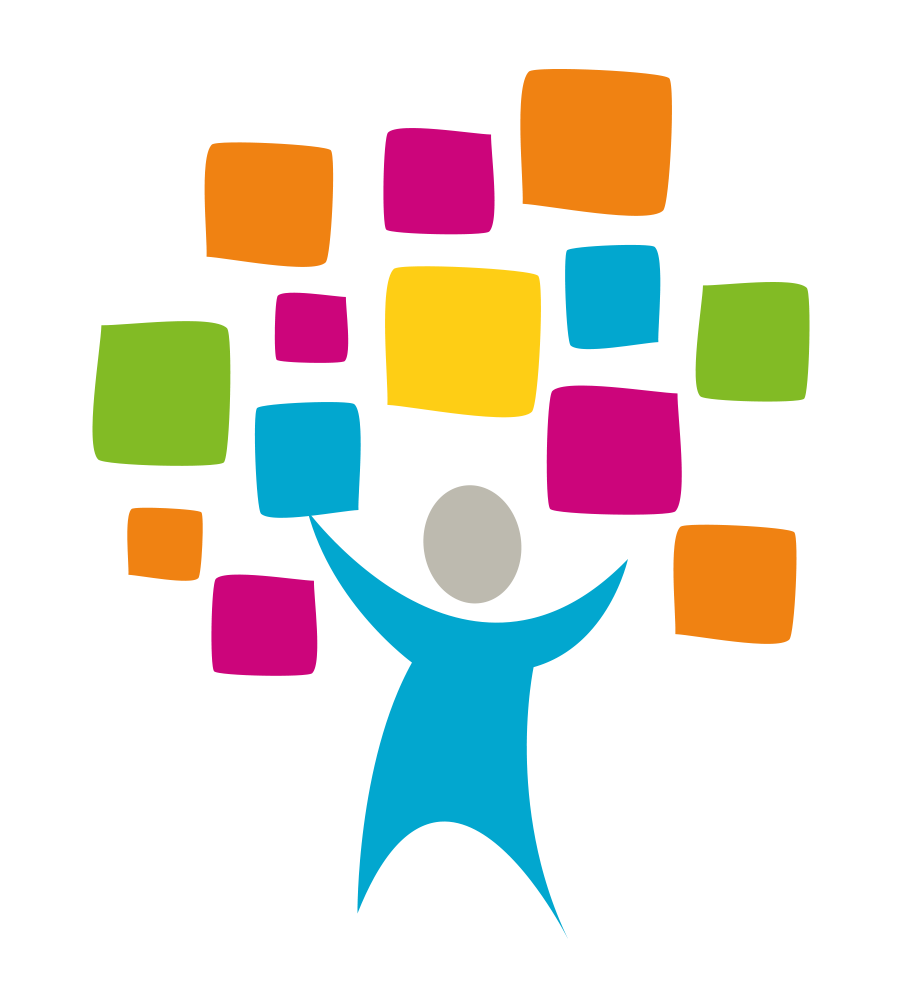 Rapport d’activité 2018-2019Chapitre 1: La Commission nationale pour les droits de l’enfant: aspects institutionnelsEn 2018, le Secrétariat de la CNDE était composé de : la Présidente (100%) ;une attachée francophone (80%) ; etune attachée néerlandophone (100%).  Depuis 2017 la CNDE fonctionne sans assistante administrative.Le poste d’attaché néerlandophone au sein du Secrétariat de la CNDE est pour sa part resté vacant durant toute l’année 2017. Depuis le 5 février 2018 ce poste est pourvu et augmenté à un plein temps, permettant ainsi une opérationnalité augmentée du Secrétariat. De novembre 2017 à février 2018 la CNDE a accueilli Mme Line Jadot comme stagiaire dans le cadre de son Master en droit à l’Université de Liège pour un stage d’une durée de 90 heures. De février 2018 à mai 2018 la CNDE a accueilli Mme Ann-Sofie Goetvinck comme stagiaire dans le cadre de son bachelier en Criminologie à l’Université de Louvain pour un stage d’une durée de 300 heures. De août à octobre 2018 la CNDE a accueilli Mme Emma Hadermann comme stagiaire bénévole à l’issue de son master en Criminologie à l’Université de Louvain pour un stage d’une durée de 100 heures.De septembre à novembre 2018 la CNDE a accueilli Mme Seline Eeckhout comme stagiaire dans le cadre de son Master universitaire en droits de l’enfant à L’université de Genève pour un stage d’une durée de 300 heures.En 2019-2020 Mme Chiara Cotone, étudiante en master en droits à la Katholieke Universiteit Leuven, suit une « legal clinic » à la CNDE. Dans le cadre de sa formation, elle préparera un travail sur la pertinence et le contenu d’éventuels indicateurs de la pauvreté infantile, pouvant servir dans le cadre de la révision des Indicateurs nationaux des droits de l’enfant. De novembre à décembre 2019 la CNDE a accueilli Mme Amal Akoudad comme stagiaire bénévole dans le cadre de ses études de droit. Chapitre 2 : Les travaux de la CommissionLe rapport d'activité est basé sur les plans de gestion 2018 et 2019. Les objectifs pour les deux années sont identiques et ont donc été retenus transversalement. Toutefois, les activités incluses dans les différents objectifs sont différentes pour chaque année. Dans un souci de clarté, leur numérotation d'origine a été conservée. La numérotation indique l'année de l'activité prévue.Sur base d’un accord de coopération entre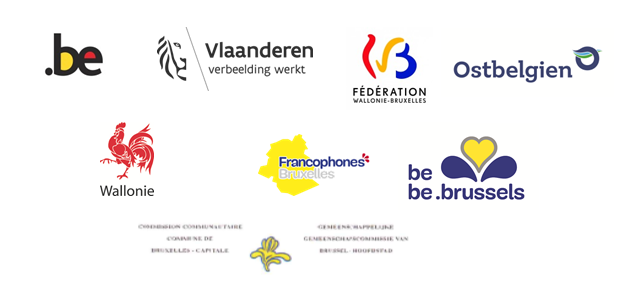 Objectif 15ème et 6ème rapport périodique que la Belgique est tenue d’établir conformément à l’article 44 de la Convention relative aux droits de l’enfant (juillet 2010 – juin 2017) ;  Coordonner son élaboration et sa présentation au Comité des droits de l'enfantObjectif 15ème et 6ème rapport périodique que la Belgique est tenue d’établir conformément à l’article 44 de la Convention relative aux droits de l’enfant (juillet 2010 – juin 2017) ;  Coordonner son élaboration et sa présentation au Comité des droits de l'enfantActivité 1.1(2018) Rapport périodique de la Belgique : réponses à la liste de questions préalables à l’audition Budget0,00€DescriptionAprès avoir transmis son rapport périodique au Comité des droits de l’enfant des Nations unies en juillet 2017, la Belgique a réceptionné en date du 27 juin 2018 la liste des questions préalables à l’audition prévue en février 2019. La réponse aux questions a été coordonnée par le secrétariat de la CNDE, en étroite collaboration avec les membres de l’organe intergouvernemental de la Commission et sur base des contributions des administrations publiques. La réponse officielle a été approuvée en Coormulti et transmise au Comité des droits de l’enfant des Nations unies en date du 13 novembre 2018.Vous pouvez consulter la réponse en suivant ce lien.Activité 1.1(2019)Présentation du rapport périodique de la Belgique devant le Comité des droits de l'enfantBudget2.722,34 €DescriptionComposition de la délégation étatique par le secrétariat de la CNDE et discussion en Coormulti du 13 décembre 2018 ; Préparation du dialogue interactif : De multiple réunions bilatérales et multilatérales ont eu lieu avec les membres de la délégation belge en préparation du dialogue interactif :Réunion générale : 18/12/2018 Réunion bilatérale SPF Justice : 8/01/2019Inter cabinet COCOM : 10/01/2019Réunion bilatérale AViQ : 14/01/2019Réunion bilatérale Office des étrangers : 14/01/2019Réunion bilatérale avec les administrations du gouvernement flamand : 14/01/2019 ; Réunion bilatérale SPF Affaires étrangères : 15/01/2019Grand nombre de fiches thématiques ont été préparées par le secrétariat de la CNDE  sur base des contributions fournies par les membres de la délégation étatique. Ces fiches concernent des questions pouvant être éventuellement posées par le CRC. Préparation et validation du discours d’ouverture du dialogue interactif par la présidente de la CNDE. Le dialogue interactif avec le CRC a eu lieu les 24 et 25 janvier 2019 à Genève. La CNDE a coordonnée la délégation belge et la présidente a pris le rôle de chef adjointe de délégation lors de cet exercice. Le dialogue interactif peut être visionné sur le site web de la CNDE :  https://ncrk-cnde.be/fr/rapports-periodiques-de-la-belgique-au-comite-des-droits-de-l-enfant-des/5eme-et-6eme-rapport-periodique-de-la-belgique-2017/dialogue-interactif/Rédaction et soumission des Informations additionnelles suite au dialogue interactif avec le CRC, sur base des contributions fournies par les membres de la délégation étatique. Ces « Informations additionnelles » ont été soumises par la Belgique au CRC le 28 janvier 2019. Activité 1.2(2018)Actualisation des Indicateurs nationaux droits de l’enfant (cfr. objectif 3 infra)Budget0,00€DescriptionEn vue de l’audition de la Belgique prévue auprès du Comité des droits de l’enfant des Nations Unies en février 2019, La CNDE a procédé à l’actualisation chiffrée des indicateurs nationaux droits de l’enfant.  Au vu du temps imparti et de l’envergure du projet, La CNDE a décidé de ne pas faire d’analyse, d’interprétation ni de contextualisation des données récoltées, mais d’en rester à une présentation des chiffres disponibles dans les différents indicateurs déjà sélectionnés en 2016. Le secrétariat de la CNDE a procédé à la récolte des différentes données auprès des administrations de juillet à décembre 2018. Outre l’actualisation des données chiffrées, les résultats des enquêtes spécifiques (enfants dans la migration, enfants placés en IPPJ/Gemeenschapsinstelling) ont été intégrés.L’annexe statistique a été transmise au Comité des droits de l’enfant des Nations unies en janvier 2019.Activité 1.3(2018)Diffusion du rapport périodique étatique Budget3.286,60€ (traduction du rapport du Français vers L’allemand)DescriptionLes efforts de distribution entamés en 2017 ont été poursuivis en 2018 en vue des questions préalables à l’audition du Comité des droits de l’enfant des Nations unies, ainsi qu’en préparation du dialogue interactif avec le Comité. La version finale du rapport a ainsi été communiquée à tous les organes et institutions qui y ont contribué ainsi qu’à tous les membres de la CNDE pour diffusion auprès du public en général.Le rapport a également été mis à disposition sur le site internet de la CNDE tant en français qu’en néerlandais. La traduction du document vers l’Allemand a été externalisée et le document traduit a également été mis à disposition sur le site internet.Activité 1.2(2019)Diffusion des observations finales et du rapport périodique étatique Budget625,70 € (préparation du projet Childfriendly COB’s)DescriptionMise en ligne des observations finales sur le site de la CNDEEnvoi aux membres de la CNDEPrésentation commune avec le DGDE et le KRC des Observations finales lors de la réunion de la Plateforme Droits de l’Homme du 3 septembre 2019Démarrage du projet de création d’une version nationale adaptée aux enfants des Observations finales du CRC : réunion du Comité de pilotage : 9 juillet 2019. Dans ce cadre, production d’un poster visuel reprenant les grandes lignes du projet et envoyé au Comité des droits de l’enfant des Nations unies en vue des activités liées au 30 ans de la CDE ;Développement d’un slogan national en vue des 30 ans de la CDE : 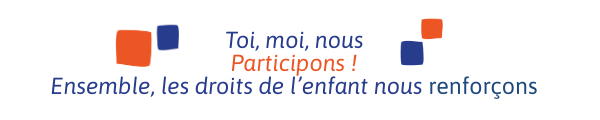 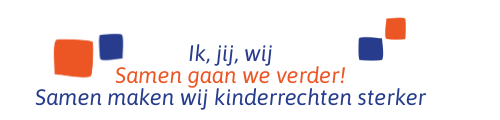 Compilation et publication en ligne des activités des différents membres de la CNDE en vue des 30 ans de la CDE. Objectif 2Contribuer à la rédaction d’autres documents en relation avec les droits de l'enfantObjectif 2Contribuer à la rédaction d’autres documents en relation avec les droits de l'enfantActivité 2.1(2018 et 2019)Rédaction de contributions concernant les droits des enfants relevant des compétences étatiquesBudget0,00€DescriptionGlobal Study on Children deprived of Liberty : La CNDE a été désignée fin avril 2018 par le Service Public Fédéral Affaires étrangères, Commerce extérieur et Coopération au Développement comme agent de liaison dans le cadre de cette étude. Elle a dans ce rôle été chargée de coordonner les réponses au questionnaire et de faire l’intermédiaire avec les antennes locales des institutions des Nations Unies, les ONG et les autres parties prenantes qui participent à la collecte des données demandées. Les états ont reçu le questionnaire en avril 2018 et le délai de réponse était fixé au 1er septembre 2018.  La réponse aux différentes questions qualitatives ainsi que la récolte des données chiffrées a été coordonnée par le secrétariat de la CNDE, en étroite collaboration avec les différents organes de la Commission et sur base des contributions des administrations publiques. Dans un premier temps un transfert d’information et des discussions ont eu lieu au sein des différents organes de la CNDE (ADV, Bureau, GOV). Le 23 mai 2018 une réunion a été organisée avec les différents points de contact de la CNDE dans les administrations et une fiche informative a été préparée et distribuée auprès des différentes personnes amenées à intervenir dans le cadre de l’étude. Une proposition de cartographie a ensuite été établie par le secrétariat de la CNDE. Celle-ci a été adaptée à la suite des différentes concertations qui ont eu lieu à ce sujet, tant avec l’organe intergouvernemental, qu’avec les administrations. Elle a également été présentée lors de la table ronde de la société civile organisée par DEI – Belgique le 7 juin 2018. Les commentaires des participants à la table ronde et de l’organe d’avis de la CNDE ont été transmis et discutés au sein des administrations et du GOV et le travail a abouti à une cartographie définitive. Différentes relectures et approbations du document ont été organisées auprès des points de contact dans les administrations et de l’organe intergouvernemental pour arriver à un document définitif qui a fait l’objet d’une approbation finale en Coormulti le 13 septembre 2018. La réponse officielle a été transmise en date du 17 septembre 2018. Une réunion de suivi avec  DEI – Belgique a eu lieu le 7 juin 2019. En date du 25 juin  2019 la méthode utilisée par la Belgique pour répondre au questionnaire a été présentée par la présidente de la CNDE à l’occasion d’un side event du Conseil des droits de l’Homme des  Nations unies organisé le 25 juin  2019.Le 27 septembre 2019 La CNDE s’est joint à la conférence de Presse organisée par  DEI – Belgique annonçant la présentation prochaine des résultats mondiaux de la UN Global Study on Children Deprived of Their Liberty. En novembre 2018 la CNDE a été sollicitée pour une contribution au questionnaire Global status report on preventing violence against children de l'Organisation mondiale de la Santé des Nations unies.CCPR -  Pacte international relatif aux droits civils et politiques : Dans le cadre de la rédaction des réponses de la Belgique à la List of Issues Prior to Reporting concernant le sixième rapport périodique de la Belgique en application du Pacte international relatif aux droits civils et politiques,  en juin 2019, le secrétariat de la CNDE a transmis des informations au SPF Justice en charge de la coordination.Dans ce cadre, l’Organe d’avis de la Commission nationale pour les droits de l’enfant (CNDE) a également transmis une partie de ses avis en guise « d’information d’organisations de la société civile » (septembre 2019, voir ci-dessous). CESCR - Pacte relatif aux droits économiques, sociaux et culturels : En mars – avril 2019,  la CNDE a participé à la coordination de la réponse à deux questions dans le cadre du rapportage au Comité des droits économiques, sociaux et culturels des Nations unies : question 20 (violences domestiques) et question 21 (pauvreté). Ceci de concert avec  l’Institut pour l’Egalité des Femmes et des Hommes pour la question concernant les violences domestiques. Celle concernant la pauvreté contient également des inputs de Statbel et du SPP Intégration sociale. CRPD - Convention des Nations unies relative aux droits des personnes handicapées : La CNDE a été sollicitée dans le cadre du rapportage pour rendre un contribution sur  les enfants handicapés (art. 7) et  le droit d'être à l'abri de l'exploitation, de la violence et des mauvais traitements (art. 16). Réponse à ces questions a été donnée en octobre 2019 sur base des contributions des points de contact dans les administrations. Objectif 3Prendre les mesures nécessaires pour coordonner la collecte, l'analyse et le traitement de données concernant la mise en œuvre des droits de l’enfantObjectif 3Prendre les mesures nécessaires pour coordonner la collecte, l'analyse et le traitement de données concernant la mise en œuvre des droits de l’enfantActivité 3.1(2018 et 2019)Actualisation des indicateurs nationaux des droits de l’enfant BudgetVoir activité 1.2 (2018)DescriptionVoir activité 1.2 (2018)Activité 3.2(2018)Publication ‘userfriendly’ des indicateurs actualisés Budget0,00€DescriptionComme évoqué à l’activité 1.2, l’actualisation des indicateurs a en 2018 été limitée à une actualisation purement chiffrée  en vue du dialogue interactif avec le Comité des droits de l’enfant. La réalisation d’une publication ‘userfriendly’ aurait trait à la version entièrement retravaillée des indicateurs et non à cette version intermédiaire. Activité 3.2(2019)Développement d’un kit pédagogique relatif aux indicateurs nationaux droits de l’enfantBudget0,00€DescriptionComme évoqué à l’activité 1.2, l’actualisation des indicateurs a été limitée à une actualisation purement chiffrée  en vue du dialogue interactif avec le Comité des droits de l’enfant.  La réalisation d’un kit pédagogique aurait trait à la version entièrement retravaillée des indicateurs et non à cette version intermédiaire.Activité 3.3(2018 et 2019)Enquêtes spécifiques BudgetEtude spécifique « enfants dans la migration » :4.160€ (consultance)1.060€ (Maquette publication)5.445,00 € (première tranche publication)1.967,58€ (graphic recording contextualisation) 137,00€ (frais de représentation)2.994,75€ (deuxième tranche publication)Etude spécifique « Enfants placés en I.P.P.J. /Gemeenschapsinstelling :352,70€ (preliminary advisory groups et récolte de données)DescriptionEtude spécifique « enfants dans la migration » :  Les analyses statistiques des données récoltées ont été clôturées dans le courant du mois de juin 2018. Des termes de références ont été rédigés et publiés en vue d’une consultance externe pour la  réalisation d’un appui scientifique à l’analyse et l’interprétation des résultats. Elle s’est déroulée de octobre à décembre 2018. Le 17 décembre 2018 le comité de pilotage de l’enquête s’est réuni pour prendre connaissance du rapport d’analyse réalisé. La moindre qualité du travail fourni ne nous a néanmoins pas permis d’utiliser le contenu dans la publication finalisée. La phase de contextualisation des analyses de l’étude spécifique s’est déroulée de mai à juin 2019.  Dans un premier temps des enfants (deux groupes différents) ont été rencontrés et ont pu livrer leurs interprétations des résultats de l’étude. Un graphic recorder était présent sur place pour faciliter le dialogue et capturer le plus fidèlement possible la parole des enfants. Dans un deuxième temps, le secrétariat de la CNDE a rencontré divers experts ou professionnels en la matière. Les paroles des experts (enfants-adultes) illustrent et contextualisent les analyses statistiques dans la publication.La rédaction de la publication par le secrétariat de la CNDE s’est clôturée début septembre 2019. La graphiste désignée à la suite d’un appel d’offres a entamé le travail de mise en page fin septembre 2019. La publication finalisée est attendue fin 2019. Etude spécifique « enfants placés en I.P.P.J. /Gemeenschapsinstelling »  : La CNDE a souhaité faire évoluer sa méthode de travail en comparaison avec la première enquête menée auprès des enfants dans la migration, et ainsi impliquer les jeunes dès le départ en tant que partenaires dans l’élaboration de la méthode de récolte de données. La nouvelle méthode de travail a été traduite en un nouveau processus. Les 16, 17 et 18 mai 2018 des ateliers de travail ont ainsi été organisés avec trois groupes conseils préliminaires composés de garçon et de filles, francophones et néerlandophones placés en IPPJ ou en Gemeenschapsinstelling à cette période. Les propositions d’amélioration et de modification des questionnaires qui ont été formulées par les jeunes à cette occasion ont été retravaillés et les questionnaires adaptés en conséquence. Les questionnaires ont ensuite été testés auprès d’autres jeunes en date du 24 et 25 mai 2018.Après finalisation, ils ont été présentés aux groupes conseils les 30 et 31 mai et 1er juin 2018. Cette présentation avait pour but de les informer de leur apport sur le questionnaire final. Le 11 juin s’est tenue une réunion du Comité de pilotage au sujet de l’avancée du processus. La récolte des données au niveau national s’est pour sa part déroulée du 12 septembre au 9 octobre 2018 avec un dernier groupe le 14 novembre 2018. 339 enfants ont participé à cette récolte de données. En date du 3 décembre 2018 un feedback sous forme de piktochart a été envoyé à toutes les institutions afin d’informer les jeunes des premiers résultats de l’enquête.Les analyses statistiques des résultats de l’étude ont été finalisées en octobre 2019.La rédaction du rapport de l’étude par le secrétariat de la CNDE est en cours.  Activité 3.4(2018)Conférence internationale concernant les indicateurs nationaux des droits de l’enfant (« Measuring the effectiveness of children’s rights – Make all children count ! »)Budget18.768,71€ (Conférence 8 et 9 février 2018)DescriptionOrganisation de la conférence internationale « Measuring the effectiveness of children’s rights – make all children count ! » en collaboration avec ChildONEurope, qui s’est tenue les 8 et 9 février 2018 au Palais d’Egmont à Bruxelles avec le soutien du SPF Affaires étrangères.  Le processus de passage des droits de l'enfant des normes juridiquement contraignantes à leur mise en œuvre effective dépend dans une large mesure de la disponibilité d'outils appropriés pour la formulation et l'évaluation des politiques. Les indicateurs quantitatifs et qualitatifs sont l'un de ces outils essentiels. Le Comité des droits de l'enfant des Nations unies recommande donc systématiquement la collecte de données sur les mesures prises pour donner effet à la Convention relative aux droits de l'enfant et de travailler avec des indicateurs pour évaluer la mise en œuvre. Ceci est un sujet d'actualité et différentes initiatives nationales et internationales ont récemment été entreprises dans ce domaine. Même si l'importance des indicateurs est soulignée dans les traités relatifs aux droits de l'homme, leur utilisation n'est pas encore devenue systématique dans les politiques destinées à la mise en œuvre des normes internationales. De nombreuses questions - entre autres concernant la méthodologie et l'approche - restent également à l'avant-garde de ce débat.La conférence visait à combler ces lacunes et à offrir aux praticiens, décideurs, chercheurs et défenseurs des droits de l’enfants la possibilité de partager les bonnes pratiques et les obstacles en la matière et de trouver un terrain d'entente sur la façon de mesurer l'efficacité des droits des enfants dans l'objectif de leur amélioration continue. A la suite de la conférence, la CNDE a procédé à l’analyse des débats qui ont eu lieu lors de la conférence et en a extrait, en étroite collaboration avec les différents experts y ayant participé, des lignes directrices. Les résultats de ce travail ont été présentés sous forme de recommandations, reprenant des éléments concrets pour améliorer la mesure de l’effectivité des droits.Activité 3.4(2019)Suivi de la production des résultats de la conférence internationale concernant les indicateurs nationaux des droits de l’enfant (« Measuring the effectiveness of children’s rights – Make all children count ! ») Budget584,04€ (Side event 19 juin 2018)2019: voir activité 8.3DescriptionLe 19 juin 2018 les résultats préliminaires des recommandations issues de la conférence ont été présentés lors d’un évènement en marge de la 38ème session du Conseil des droits de l’homme qui s’est tenue à Genève du 18 juin au 6 juillet 2018,  « Make all children count! Ensuring the realization of children’s rights through data collection initiatives.” Une trentaine de personnes a participé à l’évènement et 9 nationalités y étaient représentées. La CNDE a joué un rôle clé dans l’organisation de ce side event et de la présentation des recommandations issues de la conférence ci-dessus. Activité 3.5(2018 en 2019)Plaidoyer pour l’utilisation des indicateursBudget0,00€ DescriptionLes indicateurs nationaux sont régulièrement mis en avant lors de différentes réunions et contacts bilatéraux. Les réunions de comité de pilotage des enquêtes spécifiques continuent d’être un lieu d’échange sur les indicateurs et sont constituées d’un large panel de professionnels dans le domaine des droits de l’enfant ou de la recherche statistique.La récolte de données dans le cadre des enquêtes spécifiques a également été un moment d’échange sur les droits de l’enfant en général et sur les indicateurs en particulier, que ce soit avec les enfants-mêmes, les professeurs, la direction des écoles ou les administrations.L’actualisation de la publication « Make them count » et son utilisation comme annexe statistique du rapport périodique étatique de la Belgique rendent les indicateurs incontournables dans le processus de rapportage au, et de dialogue constructif avec le Comité des droits de l’enfant des Nations unies.Présentation des indicateurs et des enquêtes spécifiques lors de différentes conférences nationales et internationales. Objectif 4Stimuler la concertation et un échange d'informations permanent entre les différentes autorités et instances s’occupant des droits de l’enfant afin de veiller à une synergie maximale des politiques menéeObjectif 4Stimuler la concertation et un échange d'informations permanent entre les différentes autorités et instances s’occupant des droits de l’enfant afin de veiller à une synergie maximale des politiques menéeActivité 4.1(2018 et 2019)Organisation de séances plénièresBudget1.915,08€ (séance plénière 2018)759,95€ (séance plénière 2019)DescriptionPour l’année 2018 la séance plénière de la CNDE a eu lieu le 5 novembre 2018. Elle a rassemblé 38 participants. Les points abordés étaient les suivants :5ème et 6ème rapports combinés de la Belgique au Comité des droits de l’enfant des Nations unies UN Global Study on Children Deprived of LibertyOrgane d’avis de la CNDE : « Interdire expressément les violences dites éducatives : une obligation juridique pour la Belgique.»Conférence Internationale « Measuring the Effectiveness of Children’s Rights » :Enquête spécifique «  Enfants placés dans les Institutions publiques de protection de la jeunesse/Gemeenschapsinstellingen »Indicateurs nationaux droits de l’enfant Pour l’année 2019, la séance plénière a eu lieu le 19 décembre.  Elle a rassemblé 35 participants. Les points abordés étaient les suivants :  La Belgique devant le Comité des droits de l'enfant des Nations unies  Les réalisations de notre Organe d'avis Avis relatif à la privation de liberté des Enfants en Belgique faisant suite à la publication du rapport de l’Etat belge pour l’étude mondiale sur les enfants privés de libertéRapatrier sans délais tous les enfants belges et tous ceux relevant de sa juridiction des zones de conflits armés en Syrie et en IraqPacte international relatif aux droits civils et politiques : Informations additionnelles de la société civileLettre formation gouvernementsÉtude spécifique ‘Enfants dans la migration’Étude spécifique ‘Enfants placés en Institution publique de protection de la jeunesse (IPPJ)Projet « Child-friendly Concluding Observations » Les organes de la CNDE  : renouvellement des mandatsFonctionnement journalier de la CNDEActivité 4.2(2018 et 2019)Réunions de chacun des trois organes de la CNDE : Bureau, Organe intergouvernemental, Organe d’avisBudget18,75€ (2018)DescriptionEn 2018, le Bureau exécutif de la CNDE s’est réuni le 3 mai 2018 afin d’aborder : les rapports d’activités et financiers de l’année 2017 ;  les plans de gestions 2018 et 2019 ; la conférence internationale de février 2018 ; l’enquête spécifique « enfants dans la migration » ; l’enquête spécifique « enfants placés dans les IPPJ / Gemeenschapsinstellingen» ;  l’actualisation des indicateurs nationaux droits de l’enfant ; la UN Global Study on Children Deprived of Liberty.-    En 2019,  le Bureau exécutif de la CNDE s’est réuni le 5 novembre 2019.En 2018, l’Organe intergouvernemental de la CNDE s’est réuni le 4 décembre 2018 afin d’aborder les points suivants : Examen de la Belgique devant le Comité des droits de l’enfant des NU, déroulement, composition de la délégation  et préparation de l’examen ; Budget CNDE.A noter qu’une réunion était prévue le 29 mai 2018 mais que celle-ci a dû être annulée faute de participants suffisants. Les points qui devaient y être abordés urgemment ont été soumis à l’approbation électronique des membres.En 2019, l’organe intergouvernemental de la CNDE s’est réuni le 3 mai. En 2018, l’organe d’avis de la CNDE s’est réuni  Le 20 avril 2018 avec les points suivants à l’ordre du jour : état des lieux de l’avis « Interdire expressément les violences dites éducatives : une obligation juridique pour la Belgique » ; propositions de thématiques pour des avis prochains ; Outputs conférence internationale février 2018 ; Enquêtes spécifiques. A noter qu’une réunion était prévue le 29 novembre 2018 mais que celle-ci a dû être annulée faute de participants suffisants.En 2019, l’organe d’avis s’est réuni les 19 février, 23 avril, et 10 septembre. Réalisations : avis demandant « à la Belgique de rapatrier sans délais tous les enfants belges et tous ceux relevant de sa juridiction des zones de conflits armés en Syrie et en Iraq »Lettre aux ministres présidents lors des formations de gouvernementsSoumission d’informations de la société civile dans le cadre du de l’examen de la Belgique par le Comité des droits de l’Homme. Activité 4.3(2018 et 2019)Participation active à la Plateforme droits de l’HommeBudget0€DescriptionEn 2018, La CNDE a continué à prendre part activement aux réunions de la Plateforme droits de l’Homme, créée par protocole de coopération le 13 janvier 2015, entre les institutions exerçant partiellement ou entièrement un mandat d’institution chargée de veiller au respect des droits et libertés fondamentaux, notamment : le Centre interfédéral pour l’égalité des chances ; le Centre fédéral migration ; le Collège des médiateurs fédéraux ; la Commission de protection de la vie privée ; l’Institut pour l’égalité des femmes et des hommes ; le Médiateur de la Wallonie et de la Fédération Wallonie-Bruxelles  ; l’Ombudsmann der Deutschpragigen Gemeinschaft ; le Kinderrechtencommissaris ; le Délégué général aux droits de l’enfant ; la Commission nationale pour les droits de l’enfant ; le Service de lutte contre la pauvreté, la précarité et l’exclusion sociale ; et le Comité permanent de Contrôle des services de renseignement et de sécurité (Comité R). Dans ce protocole, les institutions précitées conviennent conjointement de créer une plateforme de concertation commune (Plateforme droits de l’homme) afin de, entre autres, échanger des pratiques et des méthodologies et d’encourager la coopération entre les institutions.La CNDE a assumé la présidence tournante de la plateforme de janvier à septembre 2018.La plate-forme s’est réunie aux dates suivantes : 16 Janvier 2018 ; 6 février 2018 ; 6 mars 2018 ; 17 avril 2018 ; 26 juin 2018 ; 18 septembre 2018 ; 9 octobre 2018 ; 6 novembre 2018 et 4 décembre 2018.En 2019  la plate-forme s’est réunie aux dates suivantes le 8 janvier ; le 5 février (rencontre avec  le WGEPAD) ; le 12 mars ; le 2 avril ; le 7 mai ; le 4 juin ; le 3 septembre ; le 1er octobre ; le 5 novembre et le 3 décembre. Activité 4.4(2018 et 2019)Echange d’expertise et de bonnes pratiquesBudget0,00€DescriptionLa CNDE a participé aux réunions suivantes : Comité d'accompagnement « Consultation des enfants » de Observatoire de l’Enfance, de la Jeunesse et de l’Aide à la Jeunesse : 21 mars 2018 ; 14 juin 2018 et 12 novembre 2018 ainsi que le 17 janvier 2019Réunion sur le PADE : 25 juin 2019Groupe permanent de suivi de la Convention internationale des droits de l’enfant : 20 mars 2018 ; 21 juin 2018 et 13 décembre 2018. Ainsi que le 18 février; le 30 avril et le 20 juin 2019. Première réunion du groupe sur les formations droits de l'enfant le 14 octobre 2019.11 février 2018 et 15 mars 2018 réunions de travail avec le Kenniscentrum Kinderrechten1e mars 2018 : rencontre avec l’agence des Nations Unies pour les réfugiés concernant leur projet régional pour le renforcement des politiques et pratiques de protection des enfants non accompagnés et séparés en Europe.  Réunion de suivi le 14 mars 2019. Modération de la table ronde organisée par le UNHCR dans le cadre de ce projet le 18 juin 2019. 1er mars 2018 : réunion de travail avec les chercheurs de Health Behaviour of School aged Children en Belgique francophone Comité de pilotage de l’étude “vrije tijd en kinderen in migratie” : 20 mars 2018. La CNDE a mis à la disposition des chercheurs l’application développée pour ses enquêtes spécifiques  et a préparé à cet effet un mode d’emploi pour en permettre l’utilisation.Participation au Reflectiegroep jeugd- en kinderrechtenbeleidsplan du 4 octobre 2018, du 5 février 2019 et du 10 septembre 2019.Visite d’étude Childrens Right Commissioner Jersey, Departement Cultuur, Jeugd en Media Vlaamse Overheid; Présentation de la CNDE auprès  d’une délégation d’observateurs du Maroc dans le cadre d’un projet d’échanges de bonnes pratiques organisé par Unicef Belgique - 5 décembre 2018Overleg 30 jaar IVRK – 8 avril 2019 ; 16 mai 2019Participation au projet IMMERSELa CNDE a  pris connaissance des travaux d’autres organisations dans des thématiques en lien avec ses activités et missions:Présentation du Baromètre de diversité réalisé par Unia - 5 février 2018 Journée d’étude 'Onafhankelijk toezicht op detentie in België: last of lust?', organisée par l’institut pour la criminologie de la Katholieke Universiteit Leuven - 29 mars 2018Matinée d'étude sur l'avocat jeunesse en Belgique organisée par Défense des Enfants-Belgique - 26 avril 2018Plan international – 26 avril 18Présentation table ronde de l'Agence des Nations Unies pour les réfugiés relatif aux procédures d’évaluation et de détermination de l’intérêt supérieur pour le renforcement de la protection des enfants non accompagnés et séparés (ou mineurs étrangers non accompagnés) – 14 juin 201820 ans Kinderrechtencommissariaat – 15 juin 2018Présentation du projet My lawyer, my rights de Défense des enfants –Belgique - 7 août 2018 Présentation de L’observatoire de l’Enfance, de la Jeunesse et de l’aide à la jeunesse : « Réaliser des enquêtes quantitatives par questionnaire auprès de jeunes enfants (5-8 ans) » – 4 octobre 2018Participation au Research on stage 2018 organisé par le Kenniscentrum Kinderrechten - 16 octobre 2018Présentation du rapport annuel du Kinderrechtencomissaris - 21 novembre 2018Présentation par Défense des enfants –Belgique du projet Children's Rights Behind Bars 2.0 - 26 novembre 2018 Voorstelling Jaarverslag - Maandcommissarissen - Vlaams Parlement – 13 février 2019EU Forum on children’s rights – 2 et 3 avril 2019Journée d’étude Vers une protection adéquate des Mineurs Etrangers Non Accompagnés (MENA): Enjeux et perspectives organisé par la Plate-forme Mineurs en Exil et le HCR - 17 septembre 2019Journée d'étude sur le statut des enfants migrant organisé par l’AGAJ – 21 octobre 2019Objectif 5Examiner et surveiller les mesures d’exécution qui sont nécessaires afin de satisfaire aux suggestions et recommandations du Comité des droits de l’enfantObjectif 5Examiner et surveiller les mesures d’exécution qui sont nécessaires afin de satisfaire aux suggestions et recommandations du Comité des droits de l’enfantActivité 5.1(2018 et 2019)Production d’avis indépendants concernant les droits de l’enfant (proprio motu ou sur demande) et leur suiviBudget0,00€DescriptionMission réalisée principalement au sein de l’Organe d’avis de la CNDE, avec appui du secrétariat de la CNDE. - 2018 :  Interdire expressément les violences dites éducatives : une obligation juridique pour la Belgique ;Avis relatif à la privation de liberté des Enfants en Belgique faisant suite à la publication du rapport de l’Etat belge pour l’étude mondiale sur les enfants privés de liberté.- 2019 : Demande de rapatriement sans délais de tous les enfants belges et tous ceux relevant de sa juridiction des zones de conflits armés en Syrie et en Iraq ;Transmission des avis pertinents en guise « d’informations additionnelles de la société civile » au Comité des droits de l’homme des Nations unies dans le cadre de l’examen du sixième rapport périodique de la Belgique en application du Pacte international relatif aux droits civils et politiques ; Lettre aux Ministres-Présidents des nouveaux gouvernements.Nous vous invitons à prendre connaissance de ces avis et de les utiliser activement dans vos initiatives en matière de droits de l’enfant !-Dans les cadre des élections 2019, la Présidence de la CNDE a également transmis un « Memorandum » aux présidents de partis politiques. Objectif 6Impliquer les enfants de manière structurelle et appropriée dans les travaux de la CNDE Objectif 6Impliquer les enfants de manière structurelle et appropriée dans les travaux de la CNDE Activité 6.1(2018)Diffusion des résultats des enquêtes spécifiques aux enfants interviewés (cf.  Activité 3.3)Budget0.00€DescriptionVoir, dans le cadre de l’enquête spécifique « droits des jeunes placés en I.P.P.J. / Gemeenschapsinstellingen » (activité 3.3) : Mai 2018 présentation des modifications apportés au questionnaire aux groupes conseils préliminaires ;3 décembre 2018 : feedback visuel des résultats préliminaires de l’enquête auprès des jeunes y ayant participé.Activité 6.2(2018)Activité 6.1 (2019)Consultation des enfants  Budget103, 21€ (2019)Description- Voir, dans le cadre de l’enquête spécifique « droits des jeunes placés en I.P.P.J. / Gemeenschapsinstellingen » (activité 3.3) : Groupes conseils préliminaires ; récolte de données. -GlobalChild Rights Dialogue: 13 février 2019: La CNDE a réalisé la participation de la Belgique au Global Child Rights Dialogue: “The Global Child Rights Dialogue (GCRD) is an international consultation project that aims to seek children’s thoughts and feedback on the attributes of their rights as articulated under the Convention on the Rights of the Child (CRC). GCRD is an offshoot of another major international project called GlobalChild (GCh). The aim of GCh is to develop a comprehensive Child Rights monitoring platform by operationalizing all substantive rights articulated for children under the CRC.” A cet égard la CNDE a organisé une consultation d’enfants par rapport aux droits inscrits dans les articles 18, 20, 21 et 25 de la CDE. Cette consultation a été réalisée avec la facilitation de représentations visuelles de ces droits et en présence d’un graphic recorder pour transmettre au mieux la parole des enfants récoltée. Objectif 7Soutenir le fonctionnement de la CNDE Objectif 7Soutenir le fonctionnement de la CNDE Activité 7.1.(2018 et 2019)Élaboration du rapport d’activités et financier 2017 et 2018-2019Budget0,00€DescriptionLes rapports d’activités et financier 2017 ont été approuvés par le Bureau le 3 mai 2018 et présentés en séance plénière le 5 novembre 2018. Les rapports d’activités et financier 2018 et 2019  ont été partagés avec le Bureau le 5 novembre 2019 et discuté en séance plénière le 19 décembre.Nous vous invitons à consulter nos rapports d’activités sur notre site web.Activité 7.2(2018 et 2019)Rédaction du plan de gestion et du budget 2019 et 2020Budget0,00€DescriptionLe plan de gestion et le budget 2018 ont été soumis à l’approbation du bureau le 3 mai 2018.Le plan de gestion et le budget 2019   ont été soumis à l’approbation du bureau par voie électronique le 19 avril 2019.Activité 7.3(2018)RecrutementBudget0,00€ (gedragen door de FOD Justitie)DescriptionLe poste d’attaché néerlandophone au sein du secrétariat de la CNDE est pourvu depuis le 5 février 2018. Il a été augmenté à un plein temps, permettant ainsi une opérationnalité augmentée du Secrétariat. Il a été décidé de ne pas remplir le poste d’assistant(e) administratif(ve) pour le moment. Ce poste est vacant depuis décembre 2017.Activité 7.4 (2018)Activité 7.3 (2019)Fonctionnement journalier du secrétariatBudget1.025,69€ (2018)358,41€ (2019)DescriptionFrais de transport, impression de cartes de visite, acquisition d’un rollup et de badges d’identification pour le secrétariat de la CNDE, abonnement à l’outil graphique Piktochart et frais de représentation.Objectif 8Améliorer la communication de la CNDE Objectif 8Améliorer la communication de la CNDE Activité 8.1(2018 et 2019)Entretien du nouveau site web Budget80,01€ (2018)317,80€ (2019)DescriptionLes activités de la CNDE sont régulièrement mises à jour et complétées sur le site web. Le site sert également de relais pour la publicité des activités de nos membres.Visitez-nous en suivant ce lien ! Activité 8.2(2018 et 2019)PublicationsBudget0,00€DescriptionTijdschrift jeugd-en kinderrechten : Uiteenzetting participatief luik Specifieke Studie ‘Kinderen geplaatst in een gemeenschapsinstelling/IPPJ’ (oktober 2019); Tijdschrift voor Mensenrechten : Stand van zaken 30 jaar Kinderrechten voor het (november 2019). Activité 8.3(2018 et 2019)Missions et conférences (inter)nationalesBudget625,34€ (2018)2.857,20€ (2019)Description- Missions : 24 – 25 janvier 2018 : Genève, Dialogue interactif CRC (voir activité 1.1 – 2019) (Karen Van Laethem); 19 juin 2018 : Genève, Side event « Make all Children Count ! Ensuring the realization of children’s rights through data collection initiatives”,  du Conseil des droits de l’homme des Nations unies, organisation du side event et présentation des recommendations issues de la conférence internationale de 2018 (cfr. Activité 3.4 2018 et Activité 3.4 2019) (Karen Van Laethem, Catherine Péters, Anne Bourgeois);  30 avril 2019 : Genève, Side event « Mise en œuvre OP-CRC-IC »  du Conseil des droits de l’homme des Nations unies, discours concernant la mise en œuvre du Protocole par la Belgique (Karen Van Laethem) ; 25 juin 2019 : Genève, Side event « UN Global Study on Children Deprived of Their Liberty » du Conseil des droits de l’homme des Nations unies (voir activité 2.1) (Karen Van Laethem). - En 2018 et 2019, la CNDE a été invitée pour présenter ses travaux dans le cadre des indicateurs nationaux pour les droits de l’enfant et des enquêtes spécifiques à nombreuses occasions :18 juin 2018, Bruxelles, « Workshop : Participation4Protection », présentation (Catherine Péters et Karen Van Laethem) ; 6 – 7 mai 2019, Bucharest, « International Conference on Children’s Participation in EU Decision-Making process », Présidence Roumanie Union européenne, paneliste (Karen Van Laethem) ; 28  - 29 juin 2019, Moncton – Canada,  Summer School and Seminar: “New World Perspectives Data monitoring conference”; panel d’ouverture et presentations (Karen Van Laethem, Catherine Péters); 27 – 29 août 2019, Tartu,  “7th Conference of the International Society for Child Indicators”, deux presentations: “Meaningful participation of children as partners in child rights data collection endeavours: the specific surveys on children in migration and children deprived of their liberty in the administration of justice (Belgium)” – (Karen Van Laethem, Anne Bourgeois); “Recommendations towards improved Child Rights Measurement - Product of the International Conference: Measuring the Effectiveness of Children’s Rights – Make all Children Count!” (Karen Van Laethem, Roberta Ruggiero); 18 octobre 2019, Leuven,  “Wanneer gaat de deur op slot?”, journée d’étude COJ, présentation (Karen Van Laethem); 23 octobre 2019, Leuven, présentation d’un module dans le cadre d’un séminaire sur la participation des enfants animé par Prof. Laura Lundy à la KUL (Karen Van Laethem) ;28 – 29 octobre 2019, Genève,   “Workshop: A children’s rights approach to evidence-based policy: constructing a systematic strategy (Karen Van Laethem);13 novembre 2019, Bruxelles,  “Research on Stage”, Kenniscentrum Kinderrechten, soutien logistique et présentation (Anne Bourgeois et Karen Van Laethem); 4 décembre 2019,  “Drie decennia Kinderrechtenverdrag – actueler dan ooit”, Departement Cultuur, Jeugd en Media – Vlaamse Overheid, gastspreker (Karen Van Laethem)Activité 8.4(2018 et 2019)Communication soutenue envers les membres de la CNDEBudget0,00€DescriptionLe secrétariat de la CNDE veille à informer les membres des activités en cours ou réalisées et ce tant par le biais de son site internet, que par l’envoi de mailings et par la présentation des activités en cours lors des différentes réunions auxquelles la CNDE est invitée à participer. Activité 8.5(2018 et 2019)Formations Secrétariat CNDEBudget0,00€DescriptionParticipation de Mme. Péters au workshop : Prise de parole en public - ecampus.ofoifa.be - 19 mars 2018